Publicado en Ciudad de México el 12/09/2018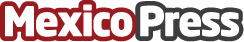 Todo Mercado Libre en las mesas de regalos de boda en UnikoUniko, la mesa de regalos online de mayor crecimiento en México, agrega a su oferta de productos  el catálogo de las tiendas oficiales de Mercado Libre. Una idea que surgió al escuchar a sus clientes
Datos de contacto:Caro Saracho521551860 5373Nota de prensa publicada en: https://www.mexicopress.com.mx/todo-mercado-libre-en-las-mesas-de-regalos-de Categorías: Emprendedores E-Commerce Consumo Ciudad de México http://www.mexicopress.com.mx